Grams:“TECHNOLOGY”				                         Phone:Off: 0884 -2300900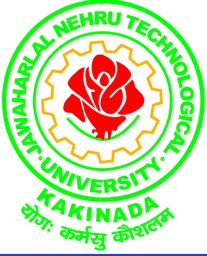 Email:registrar@jntuk.edu.in			                                                Fax: 0884 -2300901	chs_eee@yahoo.co.in         JAWAHARLAL NEHRU TECHNOLOGICAL UNIVERSITY KAKINADAKAKINADA-533003, Andhra Pradesh (India)(Established by Andhra Pradesh Act No. 30 of 2008)---------------------------------------------------------------------------------------------------------------------Lr.No.JNTUK/RP/Revised/PD/2016                                                                                                                       Date: 16.01.2017Dr. Ch. Sai Babu, 								             M.Tech., Ph.D.REGISTRAR i/cToThe Principals of the Constituent/Affiliated Colleges of Narasaraopeta,(Guntur District)JNTUK Kakinada.Sir,Sub: - JNTUK– Revised - Constituent/Affiliated Colleges of Narasaraopeta, Guntur Dist            –  GOI Khelo Championship-2016-17 at Narasaraopeta – Reg.****The Principals of the JNTUK Constituent/Affiliated Colleges located in Narasaraopeta of Guntur District are hereby informed that Government is organizing the ‘Government of India Khelo Championship 2016-17’ at Narasaraopeta from 4th to 9th February, 2017.  In this connection, the Principals of the JNTUK Constituent/Affiliated Colleges located in Narasaraopeta of Guntur District are informed to suspend the class work during above period to enable the students’ participation in the event. They are also requested to compensate the class work under intimation to the University. Further, the Principals of the following affiliated colleges of JNTUK located in Narasaraopeta of Guntur Distsrict  are requested  to provide  accommodation to the outstation participants in the college hostels.1.Narasaraopet Engineering  College2. Narasaraopet Institute of Technology3. Eswar College of Engineering 4. AM Reddy Memorial College of Engineering & Technology5. Sai Tirumala NVR Engineering College6. Krishnaveni Engineering College for Women7. Tirumala Engineering College                                                                                                              Yours sincerely,											Sd/-                                                                                                  REGISTRAR i/cCopy to the Secretary to Hon’ble Vice Chancellor, JNTUK.Copy to PA to Rector, JNTUK.Copy to PA to OSD, JNTUK.Copy to the Director, Academic & Planning, JNTUK.Copy to the Director of Evaluation, JNTUK.